МАДОУ д/сад № 62 корпус 2«ПРАЗДНИК МАМ»          5 марта в нашей группе прошёл самый любимый праздник мам - 8 марта. «Мама - первое слово, главное слово в нашей судьбе,Мама - мир подарила, жизнь подарила  мне и тебе»Была оформлена  фотовыставка  в группе«Мамочка любимая моя»,выставка коллективной работы «Нарциссы для мамы», подготовили подарки для мам «Букет с коалами»,для бабушек рисовали весенний цветок, оформляли красивые шляпы для мам.Ребята очень старались, дарили мамочкам стихи, песни, танцы, свои улыбки и конечно подарки, сделанные своими руками. 
Стремление к прекрасному — естественная потребность человека, и ее надо воспитывать с раннего детства. Ребенок в этом возрасте жадно познает все многообразие окружающего мира, учится любить его, обогащается радостными, яркими впечатлениями. У детей формируются  эмоции и чувства, являющиеся важнейшим условием развития личности. Праздник интегрирует в себе различные виды искусства: музыку, художественное слово, драматизацию, изобразительное искусство…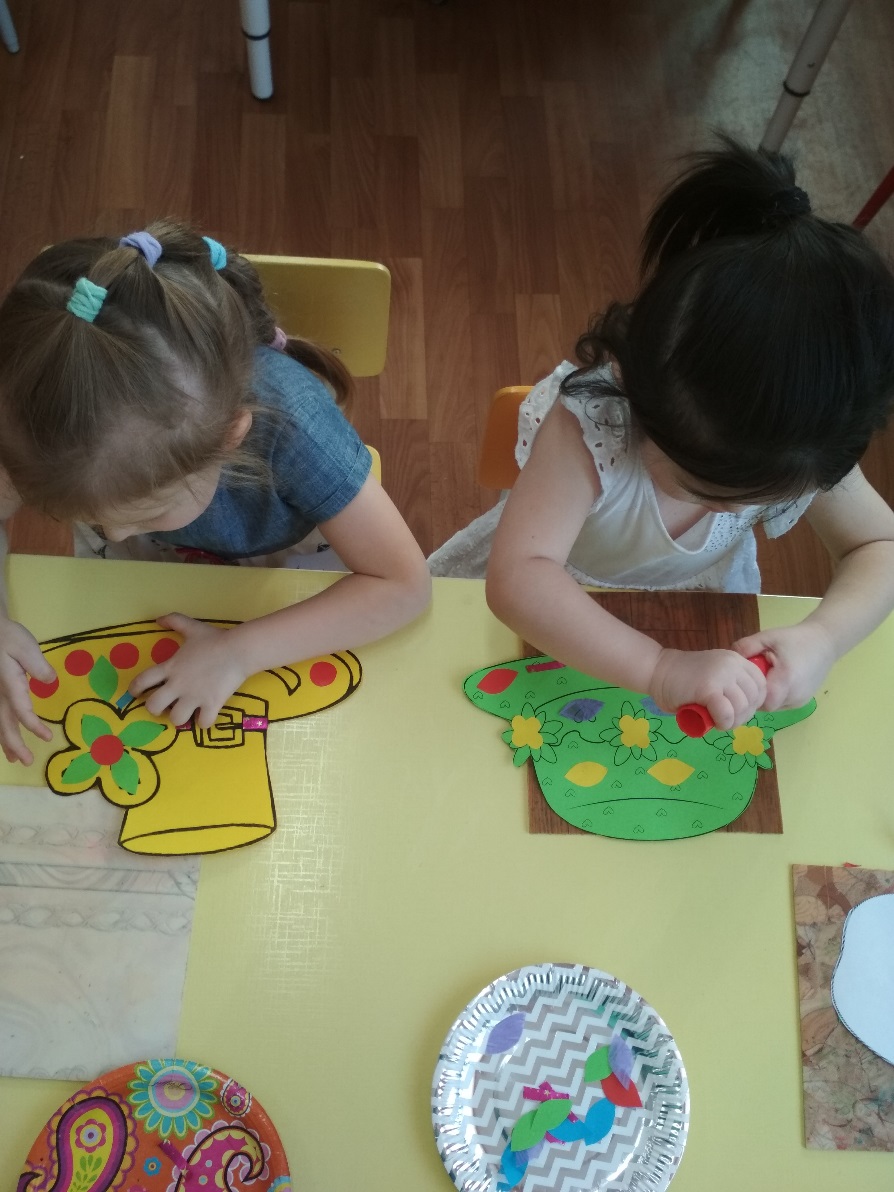 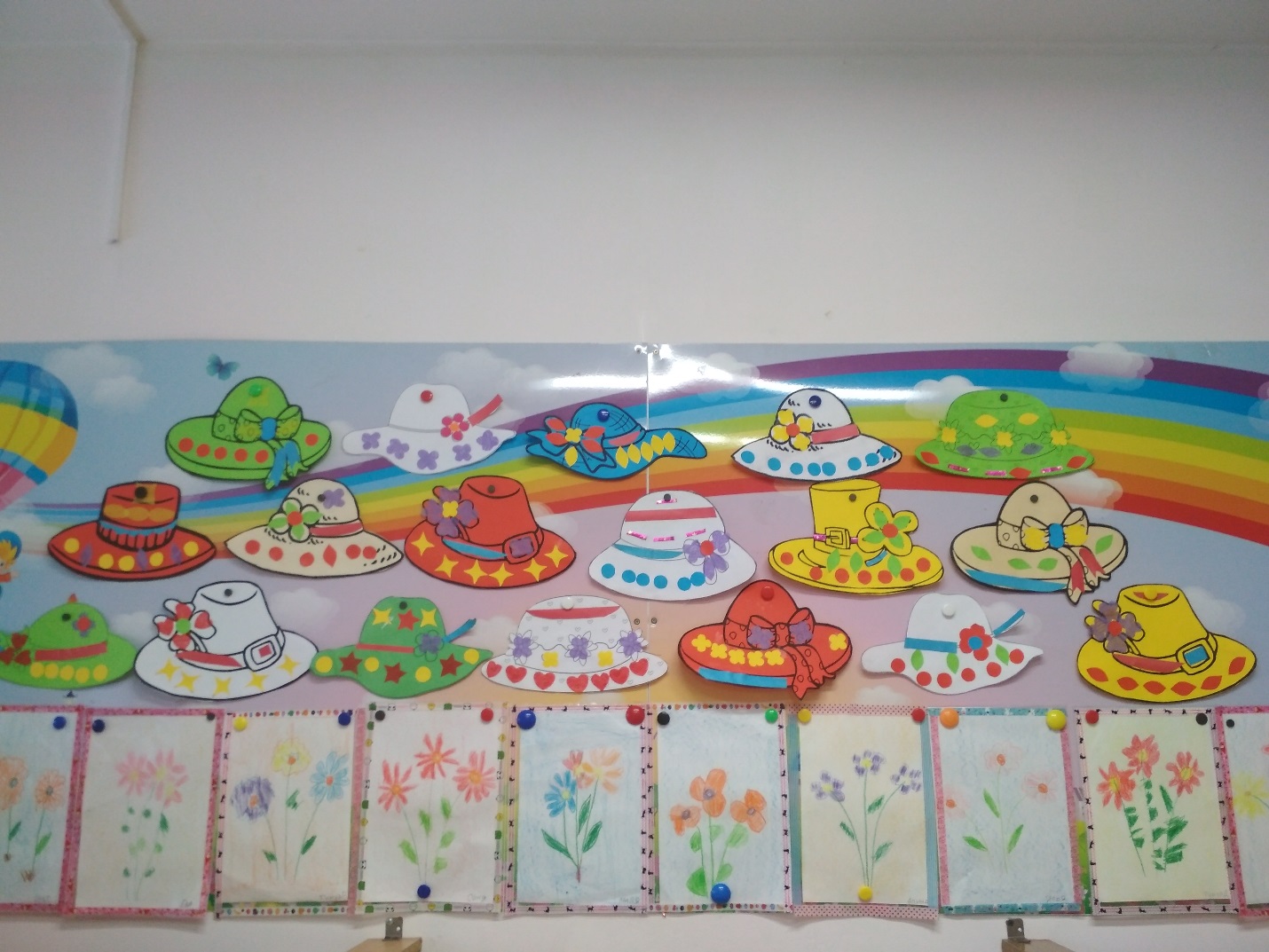                 Шляпы для мам, цветы для бабушек.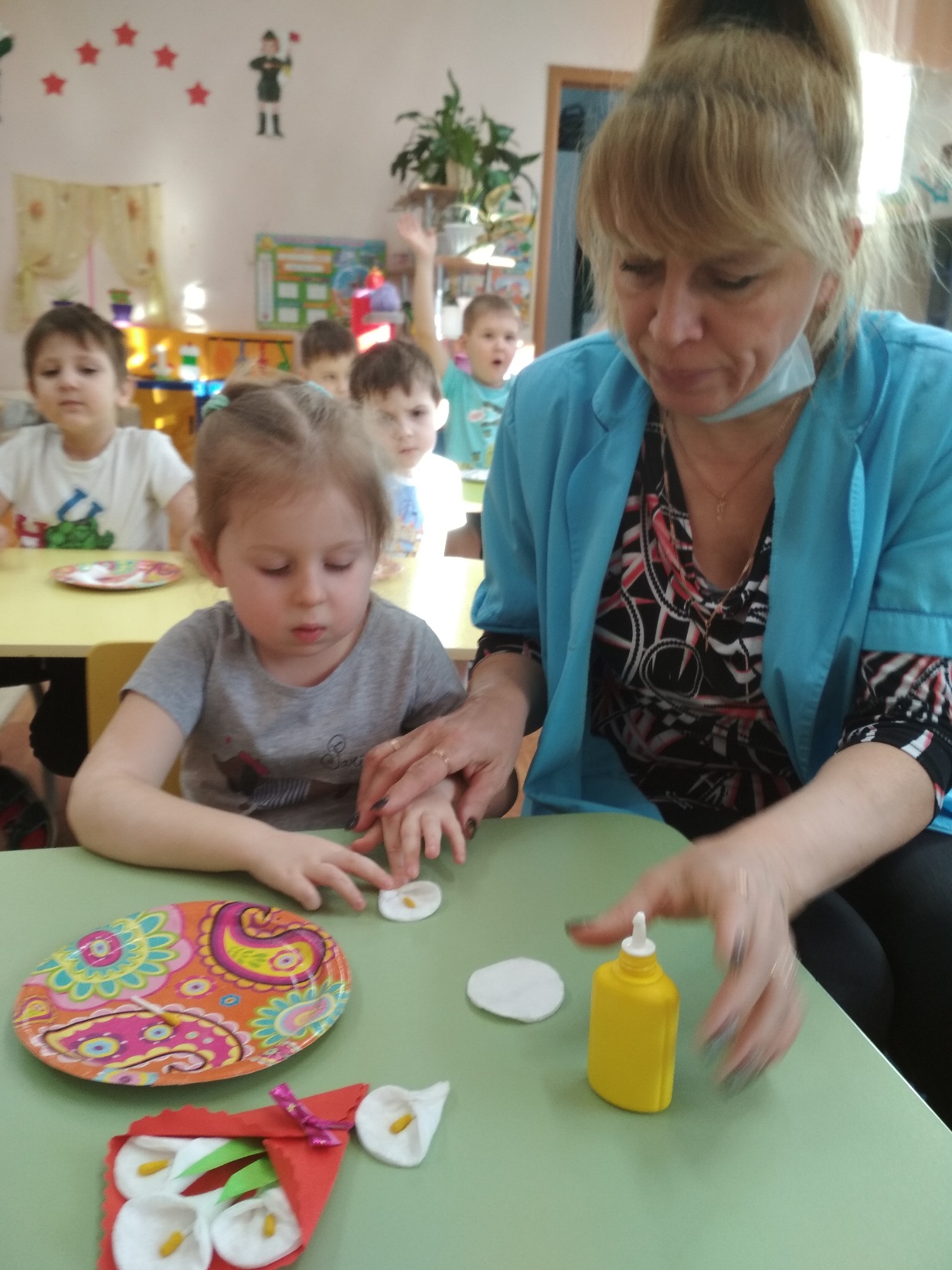                 Подарки для мамы «Букет с коалами»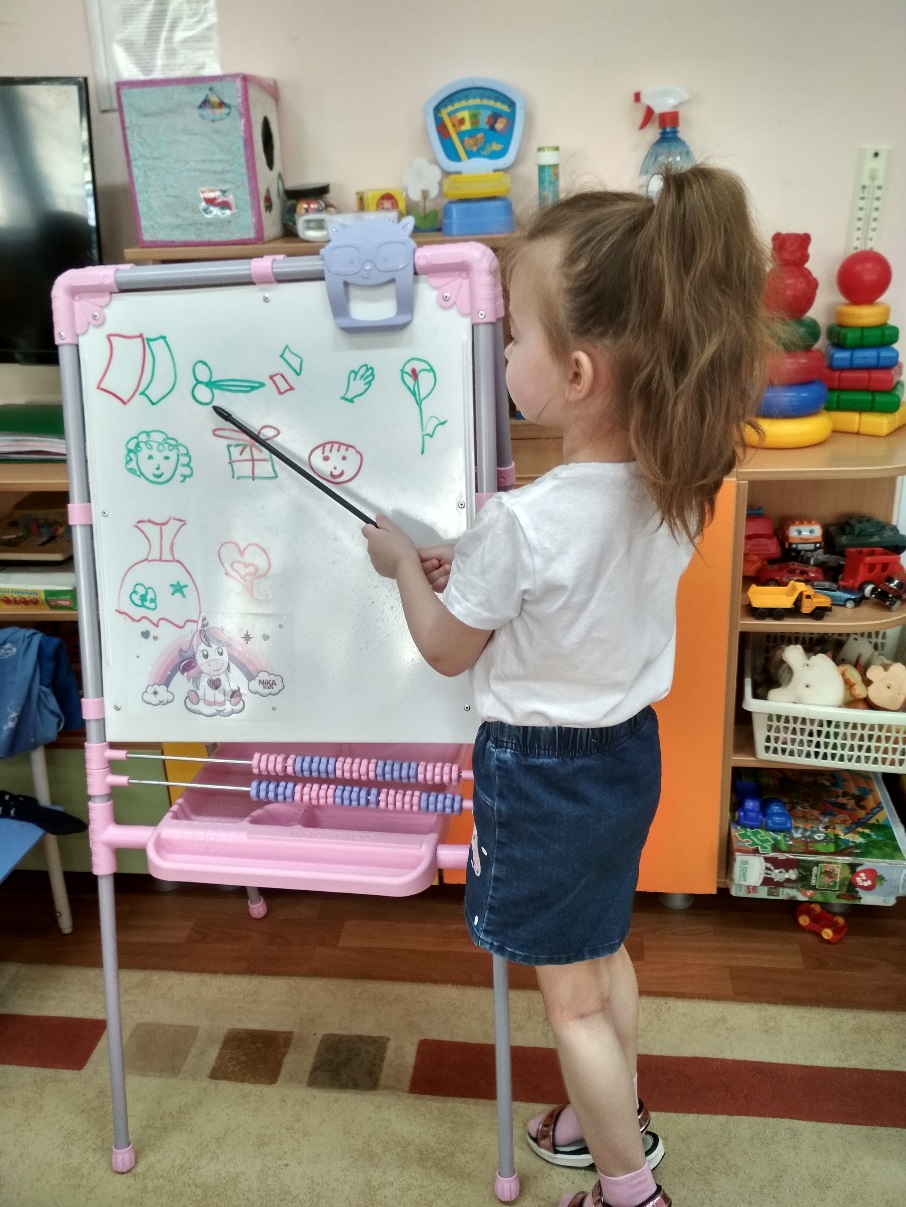               Учили стихи к 8 марта по мнемотаблицеСолнышко лучистое засияло весело,потому что мамочке мы запели песенку.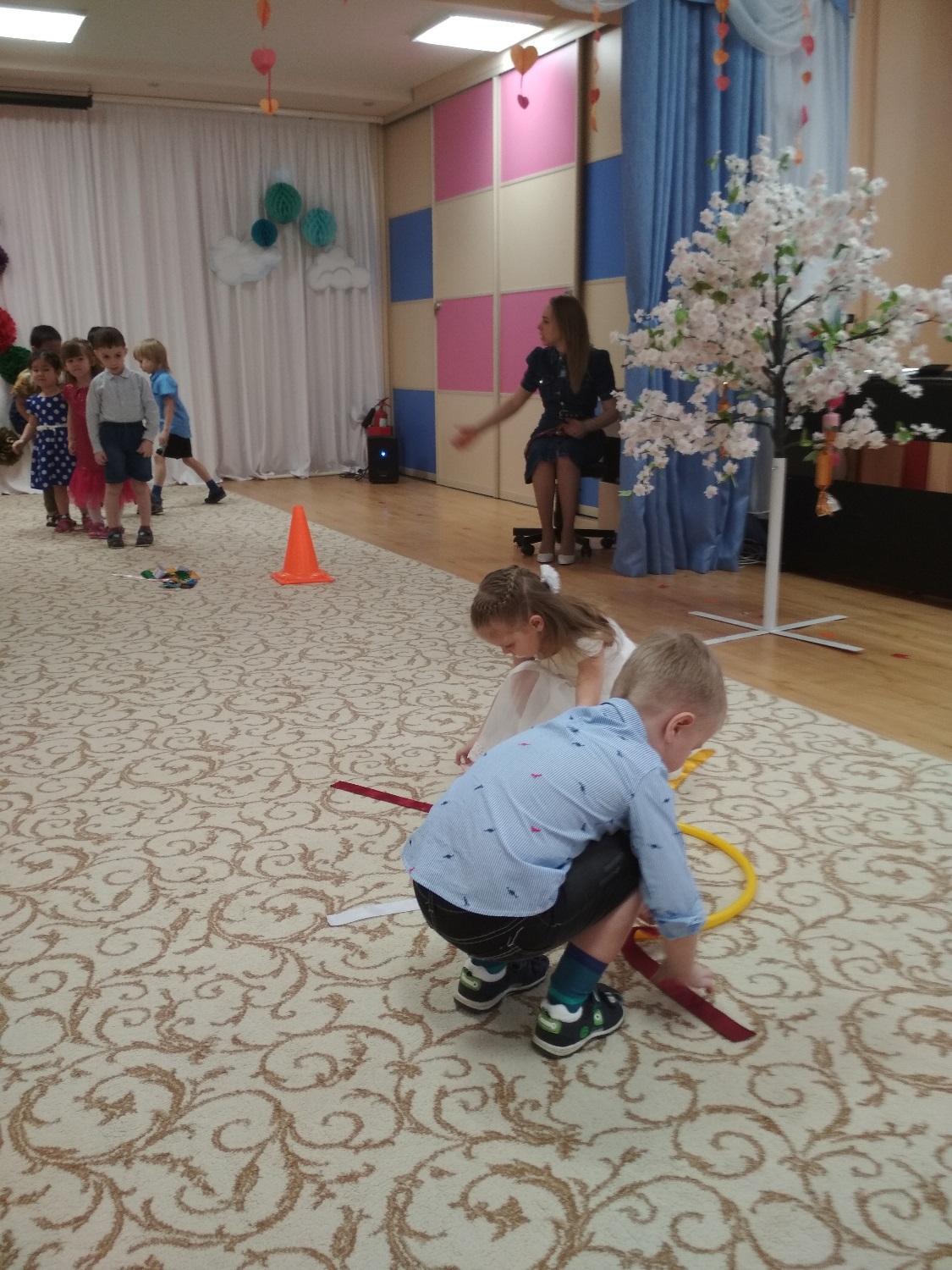 	    Играли в игры «Собери солнышко» и другие.                 Спасибо за внимание!